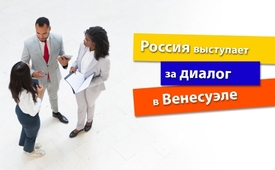 Россия выступает за диалог в Венесуэле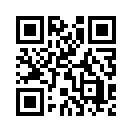 Немецкоязычные средства массовой информации в настоящее время мало сообщают о событиях в охваченной кризисом стране Венесуэле. Позиция США по Венесуэле широко известна, но как прокомментирует ее Россия? Послушайте сами.МИД России регулярно сообщает о событиях в Венесуэле. Поскольку немецкоязычные СМИ в настоящее время почти не публикуют информацию об этом, предприниматель сайта anti-spiegel.ru Томас Рёпер перевёл официальные российские новости с начала октября 2019 года. Пресс-секретарь российского МИДа сказала: «[...] Наше послание ясно: Россия стоит исключительно - я подчеркиваю, исключительно - за мирное, политическое решение в этой стране, на основе международного права и национального законодательства, без разрушительного вмешательства извне. Венесуэльцы должны сами найти решение в диалоге между различными политическими силами. В этой взаимосвязи обнадёживают позитивные новости из Венесуэлы. Так называемый «круглый стол национального диалога», начатый 16 сентября 2019 года между правительством Венесуэлы и конструктивной оппозицией, набирает обороты. К сожалению, радикальные противники прилагают все усилия, чтобы дискредитировать этот формат, но он начинает приносить конкретные результаты [...]». Вывод: по мнению России, любой отказ от диалога вредит стране и представляет лишь угрозу благополучию венесуэльского народа.от rs.Источники:www.anti-spiegel.ru/2019/das-russische-aussenministerium-ueber-die-lage-in-venezuela-2/
www.anti-spiegel.ru/2019/das-russische-aussenministerium-ueberus-sanktionen-und-die-lage-in-venezuela-und-auf-kuba/Может быть вас тоже интересует:---Kla.TV – Другие новости ... свободные – независимые – без цензуры ...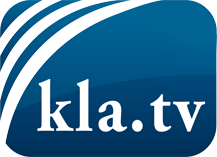 О чем СМИ не должны молчать ...Мало слышанное от народа, для народа...регулярные новости на www.kla.tv/ruОставайтесь с нами!Бесплатную рассылку новостей по электронной почте
Вы можете получить по ссылке www.kla.tv/abo-ruИнструкция по безопасности:Несогласные голоса, к сожалению, все снова подвергаются цензуре и подавлению. До тех пор, пока мы не будем сообщать в соответствии с интересами и идеологией системной прессы, мы всегда должны ожидать, что будут искать предлоги, чтобы заблокировать или навредить Kla.TV.Поэтому объединитесь сегодня в сеть независимо от интернета!
Нажмите здесь: www.kla.tv/vernetzung&lang=ruЛицензия:    Creative Commons License с указанием названия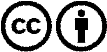 Распространение и переработка желательно с указанием названия! При этом материал не может быть представлен вне контекста. Учреждения, финансируемые за счет государственных средств, не могут пользоваться ими без консультации. Нарушения могут преследоваться по закону.